Конспект организованной образовательной деятельности      с детьми старшего дошкольного возраста.                      Конструирование из бумаги на тему «Профессии».Цель: познакомить детей с профессиями, закрепить название и понятие о профессиях. Задачи:                                                                                                                                                - познакомить детей с несколькими видами профессий;- показать значение трудовой деятельности в жизни человека;- вызвать интерес к труду взрослых разных профессий;- вызвать уважение и стремление подражать взрослым;- воспитывать доброе отношение к людям разных профессий.                                                                                                                                          Оборудование: лист бумаги А4, 2 прямоугольника красного цвета, ручка для чемоданчика в виде буквы Н, клей, клееночки.Ход занятия: Организационная часть:                                                                                                                         - Ребята, скоро вы все пойдёте в школу, потом в институт, после обретёте профессию, по которой будете работать.                                                                                       - А что означает слово "профессия"? (ответы детей)                                                                       Основная часть:                                                                                                                                 - Профессия - занятие человека, его трудовая деятельность, дело, работа. На свете есть много профессий. Перечислите профессии, которые вы знаете. (ответы детей)                                                                                                                                        - Давайте рассмотрим картинки с профессиями. 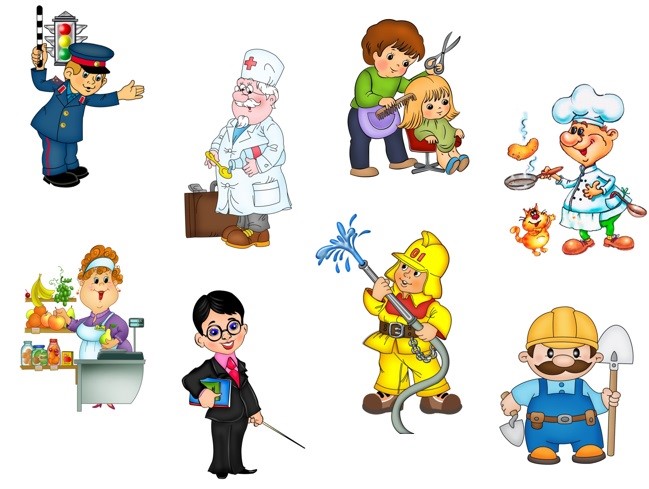 - Как вы считаете врач это хорошая профессия? (ответы детей)                                      - Доктора, врачи бывают разные, в зависимости от того, что они лечат. Хирурги -делают операции, стоматологи - лечат зубы. Окулисты - это специалисты по глазам, кардиолог - лечит сердце, лор - лечит уши, горло, нос, травматолог - лечит травмы, переломы.                                                                                                                         - Когда мы с вами видим этих людей, мы сразу понимаем, что это врачи. Почему? Что у них общего? (ответы детей)                                                                                      - Правильно белый халат, белая шапочка с красным крестом.                                                          - Сейчас мы с вами разомнемся. Вставайте возле своих стульчиков и повторяйте за мной. Физкультминутка:Много профессий на свете у нас! (руки на поясе, повороты туловища вправо-влево)    О них поговорим сейчас:               (развести руки в стороны)                                                        Вот швея рубашки шьёт,               (движения воображаемой иглой)                                            Повар варит нам компот,              ("мешаем" поварешкой)                                            Самолёт ведёт пилот                     (руки в стороны)На посадку и на взлёт.                  (руки вниз, руки вверх)Доктор ставит нам уколы             (скрестить пальцы)И охранник есть у школы.            (руки согнуты в локтях, силовой жест)Каменщик кладёт кирпич,            (попеременно кладём кисти рук одна на другую)                                                                                                          А охотник ловит дичь.                  (делают бинокль из пальчиков)Есть учитель, есть кузнец,           (загибают пальцы, перечисляя профессии)Балерина и певец. Чтоб профессии иметь,                (разгибаем пальцы)Надо много знать, уметь.             (повороты кистями)Хорошо дружок учись!               (отрицательное движение указательным пальцем)                                                                                                     И, конечно, не ленись!                                                                                                                                                                                                                                              Практическая часть:                                                                                                                               - Много разных врачей бывает. И у каждого врача свои инструменты. Все инструменты хранятся в чемоданчике. Все вы любите играть в доктора, но чемоданчика у нас нет. Сегодня мы с вами из бумаги будем конструировать (делать чемоданчик). И у каждого будет свой чемоданчик.Практическая часть:                                                                                                                                 - Лист А4 сгибаем пополам. 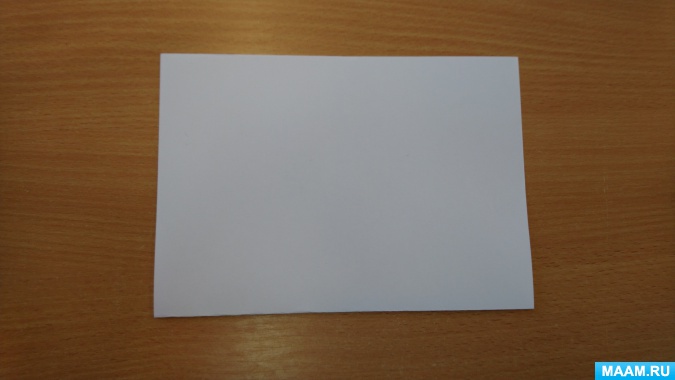 Загибаем лист (там, где открывается) примерно на 2-3 см. 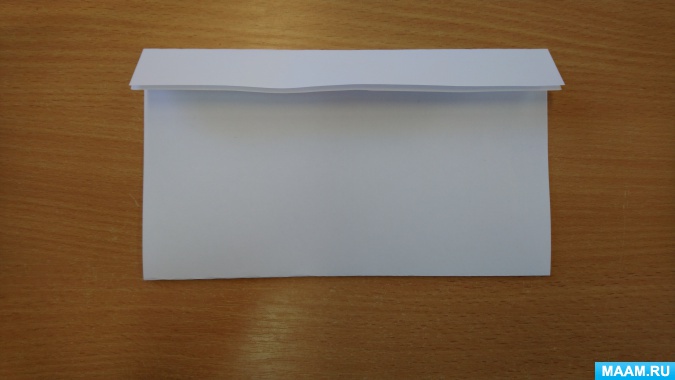 Приклеиваем 2 красных прямоугольника.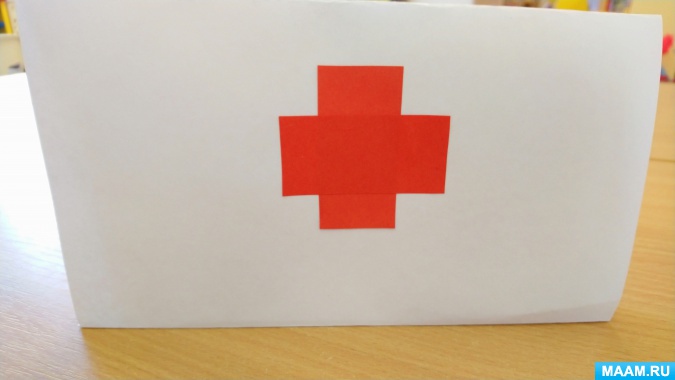 Берём ручку для чемоданчика (буква Н) и приклеиваем её.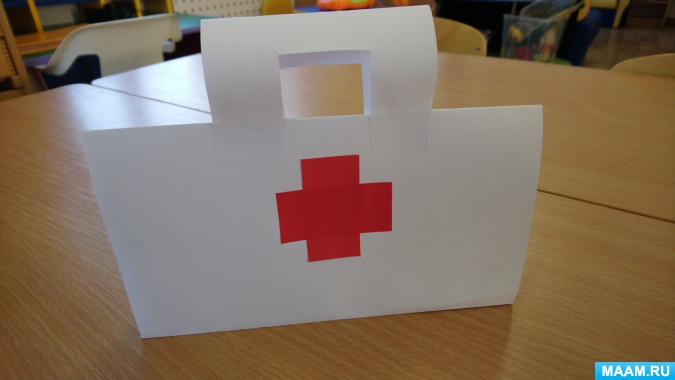 2 загнутых конца листа склеиваем внахлест друг на друга.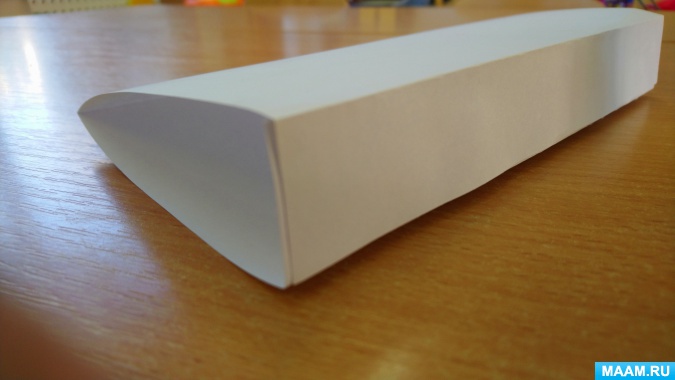 Вот такие чемоданчики у нас получатся. Самостоятельная работа детей.                                                                                                   (дети работают самостоятельно, по возможности помочь)Рефлексия. Выставка работ.- Какие замечательные чемоданчики у нас получились!                                                              - Какой чемоданчик вам нравится больше всего? Почему? (ответы детей)                                                                                                                                 - Для чего мы их сделали?                                                                                                                - Что для вас оказалось самым трудным?                                                                                    - Вы все сегодня прекрасно поработали! 